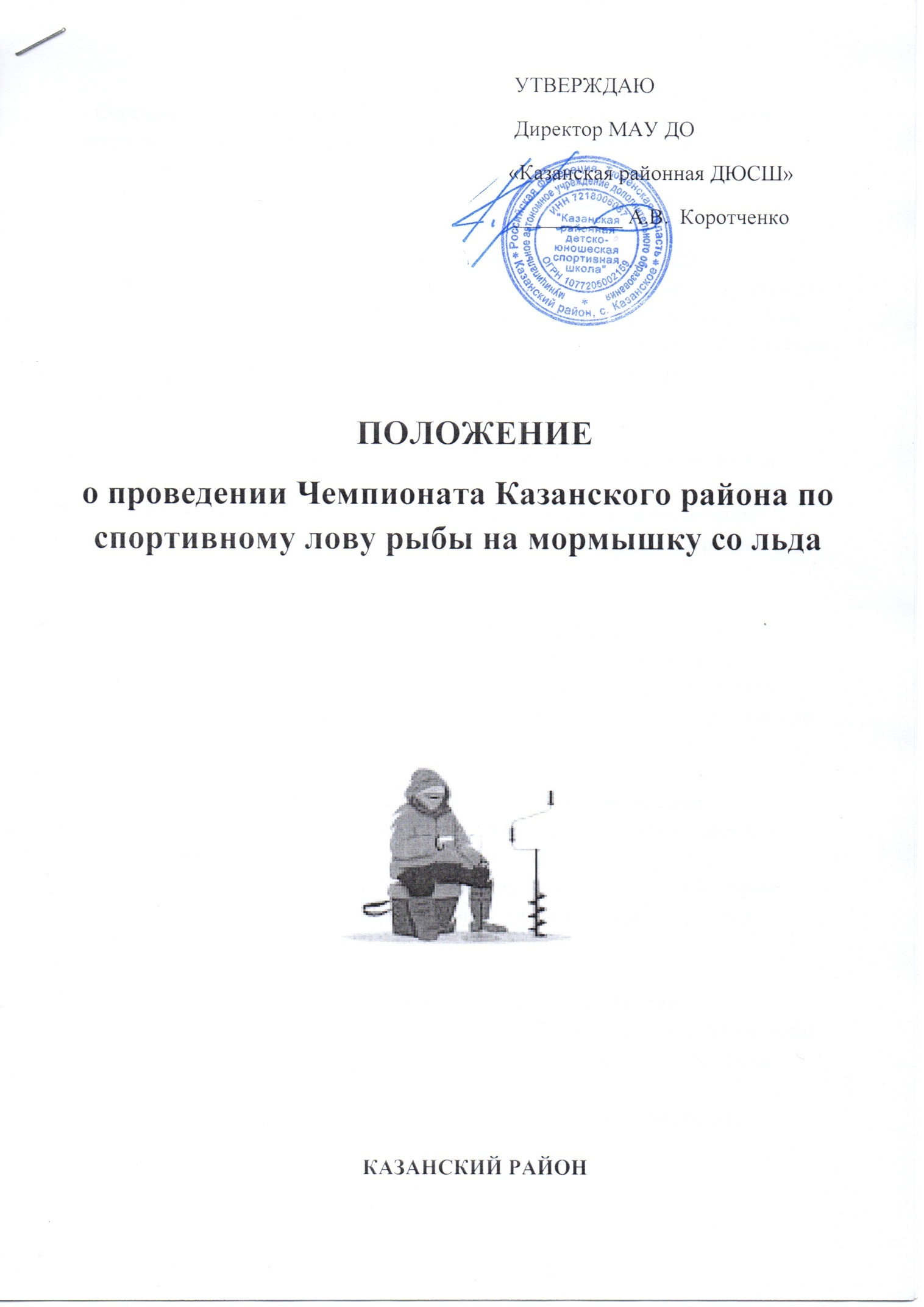                                                                           УТВЕРЖДАЮ                                                                          Директор МАУ ДО                                                                         «Казанская районная ДЮСШ»                                                                          __________ А.В.  КоротченкоПОЛОЖЕНИЕо проведении ЧемпионатаКазанского района по спортивному лову рыбы на мормышку со льда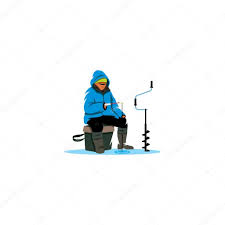 КАЗАНСКИЙ РАЙОНЦели и задачи- Соревнования проводятся с целью популяризации дальнейшего развития спортивного рыболовства в Казанском районе.- выявление сильнейших рыболовов.- организация досуга населения укрепление спортивных связей.Дата и место проведения соревнованийСоревнования по спортивному лову рыбы на мормышку со льдапроводятся 23 февраля 2019 года. Место проведения – р. Алабуга близ деревни Малые Ярки (бывшее строение крупорушки ). Начало соревнований  8:00 часов. Место сбора участников – р. Алабуга близ деревни Малые Ярки (бывшее строение крупорушки) в 07 часов 30 минут.Руководство подготовкой и проведением соревнованийОбщее руководство подготовкой и проведением соревнований осуществляет МАУ ДО «Казанская районная  ДЮСШ». Непосредственное проведение соревнований возлагается на главную судейскую коллегию и Федерацию рыболовного спорта Тюменской области.Участвующие организации и составы командВ соревнованиях принимают участие команды сельских поселений, предприятий, организаций, учреждении и т.д. Состав команды – 4 человека  независимо от пола и возраста участников. В личном первенстве соревнования проводятся среди мужчин и женщин отдельно.Порядок  и условия проведения соревнованийСоревнования проводятся по подледному лову. Приспособление для ловли – зимняя удочка, оснащенная одной мормышкой. Количество лунок для участников неограниченное, расстояние между лунками не менее 3 метров. Контрольное время для лова 4 часа. Наживка у каждого своя, запретов и ограничений по видам наживки нет.Определение победителей и награждениеПобедитель в командном зачете определяется по сумме весов пойманной рыбы 4-мя участниками команды, личное первенство определяется по весу рыбы каждым участником.Денежнымипризами, грамотами и медалями награждаются участники: 1) за первую пойманную рыбу;2) за самую крупную пойманную рыбу;3) за самую мелкую пойманную рыбу.Команды, занявшие 1-3 места, награждаются денежными призами  и грамотами МАУ ДО «Казанская районная ДЮСШ». Участники, занявшие 1-3 места, награждаются, денежными призами и грамотами МАУ ДО «Казанская районная ДЮСШ».Финансовые расходыРасходы по проведению соревнований (награждение) несет МАУ ДО «Казанская районная ДЮСШ». Проезд, питание и прочие расходы,  за счет командирующих организации.ЗаявкиИменные заявки подаются в день приезда, с указанием паспортных данных участников.Для детей до 14 лет–данные свидетельства о рождении (серия и номер).Предварительные заявки подаются по телефону 89526743915. Приложение 1ЗАЯВКАна участие в Чемпионате Казанского района по спортивному лову рыбы на мормышку со льда.от команды __________________________________________Врач всего допущено                 _____________________ /_________________/ Ф.И.О.          Дата «___»___________ 2019 годМ.П.     медучрежденияПредставитель команды            __________________ /__________________/  Ф. И.О№п/пФамилия, Имя, ОтчествоЧисло, месяц, год рожденияПаспорт номер серияДопуск врача, дата, подпись, печать или отметка о допуске1234